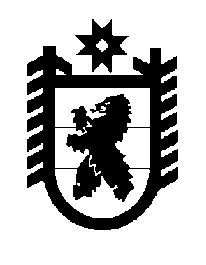 Российская Федерация Республика Карелия    ПРАВИТЕЛЬСТВО РЕСПУБЛИКИ КАРЕЛИЯПОСТАНОВЛЕНИЕот 22 октября 2018 года № 385-Пг. Петрозаводск О внесении изменений в постановление Правительства 
Республики Карелия от 1 апреля 2013 года № 115-ППравительство Республики Карелия п о с т а н о в л я е т:	Внести в пункт 7.1 Порядка осуществления регионального государственного жилищного надзора на территории Республики Карелия, утвержденном постановлением Правительства Республики Карелия 
от 1 апреля 2013 года № 115-П «Об утверждении Порядка осуществления регионального государственного жилищного надзора на территории Республики Карелия и Перечня должностных лиц Государственного комитета Республики Карелия по строительному, жилищному и дорожному надзору, уполномоченных на осуществление регионального государственного жилищного надзора на территории Республики Карелия» (Собрание законодательства Республики Карелия, 2013, № 4, ст. 605; № 10, ст. 1858; 2014, № 4, ст. 617; № 11, ст. 2026; 2015, № 3, ст. 464; № 5, ст. 916; 2016, № 10, ст. 2148; 2017, № 8, ст. 1550; № 9, ст. 1789; № 12, ст. 2442; 2018, № 2, ст. 289; Официальный интернет-портал правовой информации (www.pravo.gov.ru), 21 сентября 2018 года, № 1000201809210002), следующие изменения:а) подпункт «а» дополнить абзацами следующего содержания:«обоснованности размера платы за содержание жилого помещения для собственников жилых помещений, которыми не принято решение о выборе способа управления многоквартирным домом, решение об установлении размера платы за содержание жилого помещения, и соблюдению предельных индексов изменения размера такой платы;порядку размещения информации в системе в соответствии с законодательством Российской Федерации.»; б) подпункт «б» изложить в следующей редакции:«б) требований Правил содержания общего имущества в многоквартирном доме и Правил изменения размера платы за содержание жилого помещения в случае оказания услуг и выполнения работ по управлению, содержанию и ремонту общего имущества в многоквартирном доме ненадлежащего качества и (или) с перерывами, превышающими установленную продолжительность, утвержденных постановлением Правительства Российской Федерации от 13 августа 2006 года № 491 
«Об утверждении Правил содержания общего имущества в многоквартирном доме и Правил изменения размера платы за содержание жилого помещения в случае оказания услуг и выполнения работ по управлению, содержанию и ремонту общего имущества в многоквартирном доме ненадлежащего качества и (или) с перерывами, превышающими установленную продолжительность», Правил предоставления коммунальных услуг собственникам и пользователям помещений в многоквартирных домах и жилых домов, утвержденных постановлением Правительства Российской Федерации от 6 мая 2011 года № 354 «О предоставлении коммунальных услуг собственникам и пользователям помещений в многоквартирных домах и жилых домов»;»;в) дополнить подпунктом «в» следующего содержания:«в) других обязательных требований к использованию и сохранности жилищного фонда независимо от его форм собственности, установленных жилищным законодательством и законодательством об энергосбережении и о повышении энергетической эффективности.».           Глава Республики Карелия 					                  А.О. Парфенчиков